26.10.2023 года обучающиеся 9 классов в рамках участия в общегородской профориентационной программе «Дегустация профессий» посетили Смоленский Филиал Московского колледжа деловой карьеры. Ребята попробовали себя в должности юриста, логиста. Узнали о таких интересных направлениях подготовки, как юриспруденция и правоохранительное дело.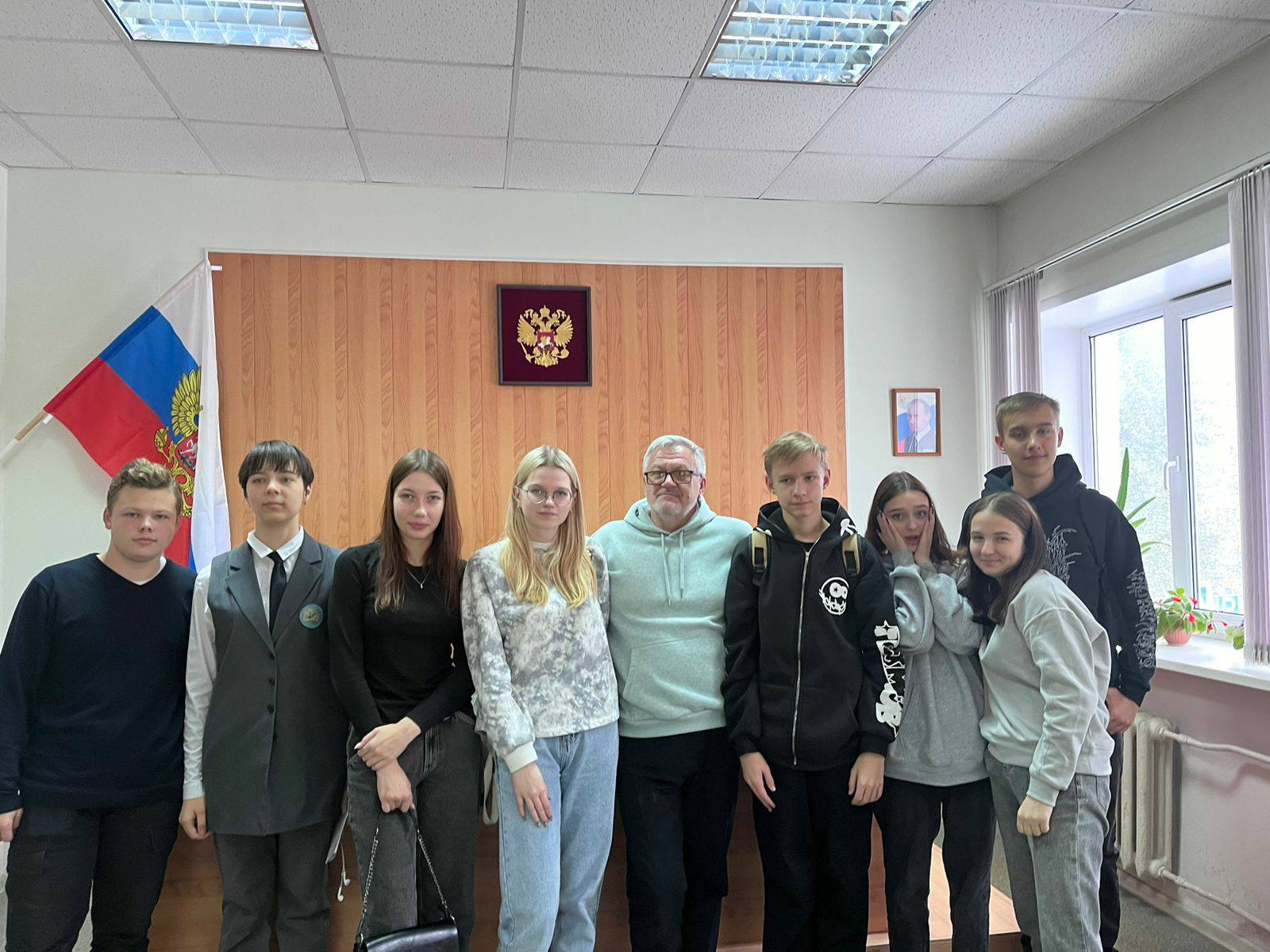 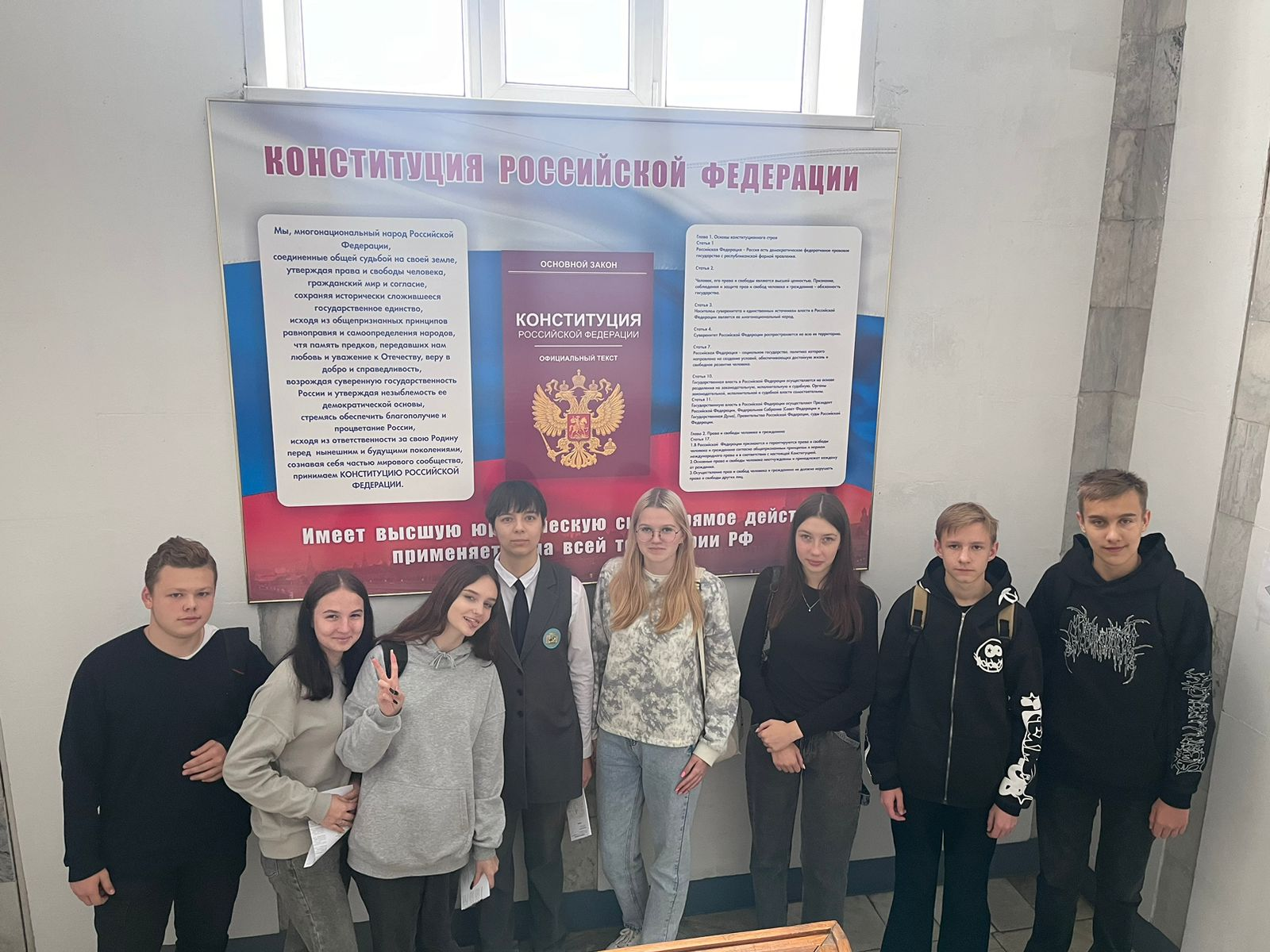 